		Vacancy Announcement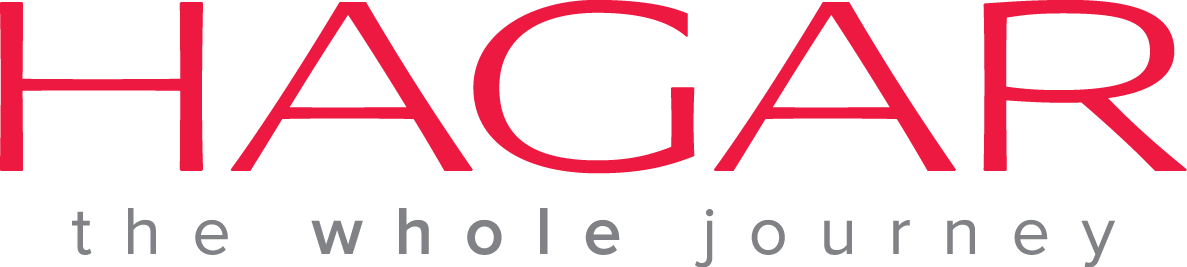 Hagar International Vietnam, an international NGO based in Hanoi, invites applications from interested and experienced Vietnamese candidates for the following position.Position: Project OfficerStart date: ASAPThe primary goal of this position is to support the effective implementation of projects at Hagar International in Vietnam through the management of project activities and partnerships with partners and stakeholdersJob Responsibilities:Support the design of the project implementation plan (including time frame, financial planning, and activity plan) and the development of agreements between project partnersDevelop and maintain relationships with local partnersManage project activities according to the project document, the donor agreement, and the project work planMonitor the expenditure of the project, and counterpart expenditure, ensuring accountability to the donor by following donor restrictions and requirementsOrganise the training of partners, project site staff and beneficiaries Liaise with government offices in order to establish and maintain relationships for Hagar and participating in trafficking working groups and network meetingsResearch and keep informed on mobility and trafficking developments in VietnamSupport development of new projects and fund-raising activitiesSupport and representing Hagar as necessary and translating documents and meetings when neededQualifications:Bachelor Degree in social sciences, management, social work, communications, or related field. (Prefer Master’s Degree in related field)At least 5 years experience with NGOs or development organisations with a role in management and supervision Experience in multi-cultural environments with strong interpersonal skills and involvement in teamsProven ability to work independentlyExcellent written and spoken EnglishComputer Skills: Expert level in Microsoft office especially Excel and WordAbility to prioritize and work to deadlinesGood communication, inter-personal and facilitation skills with positive attitudeExcellent documentation skillsAbility to work independently and as part of a teamPlease send cover letter and CV in English to info.vn@hagarinternational.orgDeadline for submissions:  30 August 2015